Introduction: Significant Figures, Measurements and ConversionsPart 1: Rounding Numbers Rule 1:  In a series of calculations, carry the extra digits to the final result, then, round off. DO NOT round off in the middle of a series of calculations. Rule 2:  If the digit to be removed is less than 5, the preceding digit stays the same.   Example:  Round off the number 3.24 		___________Rule 3:  If the digit to be removed is greater than or equal to 5 and followed by nonzero digits, the preceding digit is increased by one. Examples:1)  Round off the number 1.27 	___________2)  Round off the number 4.157 to the tenth place. 	___________Rule 4:  If the digit to be removed is equal to 5 and not followed by nonzero digits, the preceding digit is increased by one if it is odd, and remains unchanged if it is even.   Statistics show that rounding to an even number is most accurate.  Examples:1)  Round off the number 4.75  ___________2)  Round off the number 6.45  ___________3)  Round off the number 4.0150 to the hundredth place ___________Part 2: Significant FiguresExamples: How many SIG FIGS are in each of the following numbers?235462.24250.009520.001233100518.0573.0000 x 10-91000 674.00 6.02 x 102312) 1.7 x1014Significant Figures in Multiplication and DivisionRule:  The number of significant figures in the result is the same as the least number of significant figures used in the calculation. Examples:   1) 12.65 x 1.3  = ___________2) 7.451 / 1.23 = ___________Significant Figures in Addition and SubtractionRule:  The number of decimal places in the result is the same as the least number of decimal places used in the calculation.  Example:  1) What is the result of 32.53 + 2.7 + 3.091 = ___________2) What is the result of 11.53 – 2.101 = ___________Part 3: Accuracy and Precision Precision is the closeness of values in a set of data.  Precision is determined by how well a measurement is replicated.   Accuracy measures the closeness of results to the true value.  True value is a scientifically accepted value. Accuracy can be determined by calculating ____________________ or __________________.Example: On each dartboard drawn below, draw 4 darts to represent the appropriate accuracy and precision values:      High Accuracy 	      	     Low Accuracy 		    High Accuracy		      Low Accuracy      High Precision	      	    High Precision	                Low Precision		      Low PrecisionPart 4: The Metric System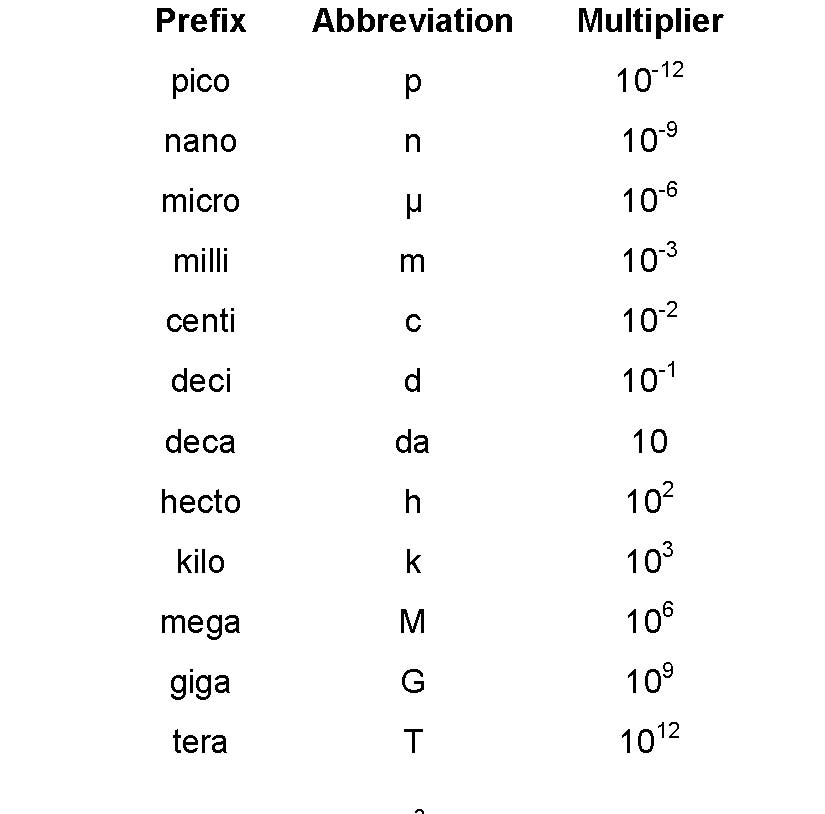 Part 5: Metric ConversionsThe wavelength of an X-ray is approximately 500 pm.  Convert this to km.It takes 500 seconds for sunlight to travel to Earth.  Convert this to ns.The Y chromosome is approximately 1.5 μm.  Convert this to cm.Part 6: Volume ConversionsThe formula for calculating the volume of a rectangular solid: ____________________The units for the volume of a solid are therefore _______________ whereas the units of a fluid (_____________ or _______________) are represented as ____________________.Examples:1)  An Olympic sized swimming pool contains 2.5 x 106 L of water.  Convert this to m 32)  A marble has a volume of 8.5 x 10-6 m3.  How many mL of water will it displace?3) Determine how many liters of water will be displaced by a rock with a volume of 5.1 mm3  Part 7: DensityThe density of a substance depends on 2 factors:  ________________ and _________________.The equation for calculating density is: Examples:1)   A spherical, helium-filled balloon has a diameter of 21.3 cm.   The density of helium is 0.1786 g/L.  How many moles of helium are contained within the balloon?2)   A water tower is 6.16 m high and 0.75 m in diameter and is completely filled with water.  If the water has a mass of 2.9 x103 kg, find the density of the water. Part 8: Temperature ConversionsThe 3 common units of temperature are: ____________________,  ____________________ and ________________________.Examples:The surface of the sun has a temperature of 5778 K.  Convert this value to Celsius.The hottest recorded temperature in Death Valley is 134 °F.  Convert this value to CelsiusRoom temperature is approximately 21°C.  Convert this value to Fahrenheit and Kelvin.MeasurementSI UnitLengthMassTimeElectric ChargeTemperatureAmount of Substance